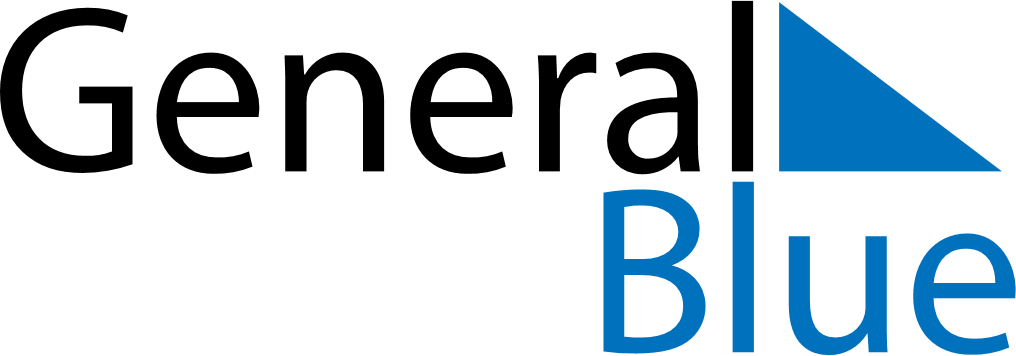 May 2027May 2027May 2027May 2027May 2027May 2027HungaryHungaryHungaryHungaryHungaryHungarySundayMondayTuesdayWednesdayThursdayFridaySaturday1Labour Day2345678Mother’s Day910111213141516171819202122PentecostWhit MondayNational Defense Day232425262728293031NOTES